Need  and 					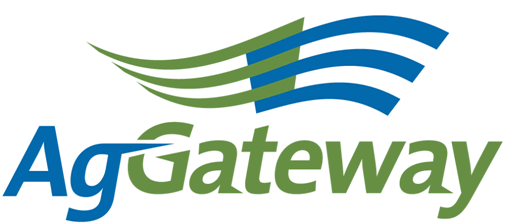 Membership & CommunicationsMeeting Agenda/Notes  Agenda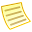  2010-01-08 (Friday)	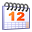  10:00 AM CST  60 minutes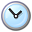   218.936.7999  806603#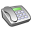   http://www.aggateway.org/Default.aspx?tabid=564 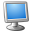 Contact: Chip Donahue  Chair  217.971.5788 cell DonahueCharlesH@JohnDeere.com   Attendees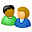 TimeTopicTopicTopic LeaderDesired OutcomeNotesMeeting NotesMeeting NotesNote-taker assignedAgGateway Antitrust PolicyAgGateway Antitrust PolicyC. DonahueAgreement to abide by itAll agreed0:100:10Review Action ItemsC. DonahueReview of action items from last meetingRod and Dave completed the update of the AGW poster “Ask Us for Information” used by Members at trade shows. Rod and Sarah will work with exhibitors at AFIA to see if they will participate and display this sign. Charissa will rework the e-newsletter with line to the actual article located on the website once the new web site is completed. In progress Charissa to write an article on the transition to a new website once site is up. Done Dave will get with Charissa on incorporating the new tagline into the new website.  DoneDave got the JUMP estimate for the  on Logo style sheet. DoneChip will send PCI press release to MT for approval. Done.Chip will send note to Judy Warf regarding Gateway to Ag Careers PR and Sheila O Day CPP - Conference Committee regarding press releases. Carl and Charissa will develop a Newsletter calendar for due dates and publishing dates.  0:400:40Newsletter C. BartenhagenFinalize Jan Newsletter Will be sent out next weekArticles Included:New Member Spotlight – Al-Tech?Project Updates - MarilynNewsletters will be published the Third Week of the month. Target 9 – 10 total. Carl and Charissa will determine a schedule for review. In progress.Sarah will write an article about the testimony presented to Congressional committee re Feed Track and Trac, AgGateway’s involvementPress ReleasesC. DonahueIdentify any news items that might merit a press releaseAssign Press Release Lead?Response to PR – Rod will send any press releases to the M&C team FYI. Then set a link to the article on AGW web site (Charissa actually!) Promoting AGW edu programs/opportunities Gateway to Ag Careers – Chip will contact JudyCCP Meeting – Chip will contact Sheila2010 Conference – Chip will contact DarleneSending Newsletter and Press Releases to affiliates – Rod does this Other news worthy items upcoming for Press Release?Style Sheet for New AGW tagline C. DonahueStatus updateThe cost for JUMP to help with tagline standards and templates was $1500 (Dave). They will incorporate the tag line, colors, size and other standards; create templates for our use and produce the final style sheet. Motion to approve by Lori Gasso, Second by Marianne. Passed unanimously.   Promoting AGW at industry showsRod ConnerStatus UpdateRod and Dave updated the text on the poster for the upcoming AFIA show. Rod and Sarah will work with the AGW members attending the show to get eth posters visible.  Strategic Objective #4 M&C SupportC. DonahueIdentify actions the M&C committee can take or initiate to support Plan to discuss actions the committee can take to help implement #4 Strategic Objective “Develop marketing and create promotions to expand use of e Business throughout agriculture and measure effectiveness”. Will place it high on agenda for Jan meeting. The Website transition will be a good start – Charissa needs ideas on what people interested in membership and members want to see on the site. Rod suggested we wait until the new Exec VP is in place before doing any work here.  M&C Vice Chair, LiaisonsC. DonahueStatus UpdateStill looking for a volunteer to be Vice Chair for this committee.  Chip will confirm liaison for the CP committee with Richard. M&C Liaisons:*       CN – Marianne Embree*       Seed – Carl Bartenhagen *       CP – ???*       Feed – *       AP – Lori GassoRod discussed his work to develop two new Councils – Ornamental Horticulture and Precision Ag. There is interest within those segments with more to come. It takes a longer time to initiate a new Council than we would like but these look promising. Chip verified that Marcia Rhodus from Monsanto has joined the M&C committee. Chip will get her listed on the website and committee sheet. Additional BusinessCommitteeCharissa discussed the new look to the web site and its launch this month. 0:100:10Commitments/ Action ItemsC. DonahueAgreement on commitments made (Action Items)Action items listed in the notes.Upcoming MeetingsC. DonahueAgreement on scheduleNext Meeting on February 12, 2010 at 10:00 am CST. 2010 meeting schedule – Second Friday of the month, Chip will send out a meeting notice. Done